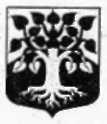 МУНИЦИПАЛЬНОЕ ОБРАЗОВАНИЕ«ЩЕГЛОВСКОЕ СЕЛЬСКОЕ ПОСЕЛЕНИЕ» ВСЕВОЛОЖСКОГО МУНИЦИПАЛЬНОГО РАЙОНАЛЕНИНГРАДСКОЙ ОБЛАСТИАДМИНИСТРАЦИЯПОСТАНОВЛЕНИЕ          21.08.2017 г								 № 65.1/17-пп. Щеглово			В соответствии со ст.14 Федерального закона от 06 октября 2003 года №131-ФЗ «Об общих принципах организации местного самоуправления в Российской Федерации», пунктом 1.1 части 1 статьи 13 Федерального закона от 08 ноября 2007 года № 257-ФЗ «Об автомобильных дорогах и о дорожной деятельности в Российской Федерации и о внесении изменений в отдельные законодательные акты Российской Федерации», Федеральным законом от 26 декабря 2008 года №294-ФЗ «О защите прав юридических лиц и индивидуальных предпринимателей при осуществлении государственного контроля (надзора) и муниципального контроля», Уставом муниципального образования «Щегловское сельское поселение Всеволожского муниципального района Ленинградской области 			ПОСТАНОВЛЯЮ:			1. Утвердить Порядок осуществления муниципального контроля за обеспечением сохранности автомобильных дорог общего пользования местного значения в муниципальном образовании «Щегловское сельское поселение Всеволожского муниципального района Ленинградской области согласно приложению.			2. Настоящее постановление вступает в силу после официального опубликования.			3. Контроль за исполнением постановления возложить на заместителя  главы администрации МО «Щегловское сельское поселение» Белова А.А.Глава администрации                                                             Т.А.ЧагусоваУТВЕРЖДЕНпостановлением администрацииМО «Щегловское сельское поселение»от 24.08.2017 года № Порядок осуществления муниципального контроля за обеспечениемсохранности автомобильных дорог общего пользования местногозначения в муниципальном образовании Щегловское сельское поселение Всеволожского муниципального района Ленинградской области    1. Порядок осуществления муниципального контроля за обеспечением сохранности автомобильных дорог общего пользования местного значения в МО «Щегловское сельское поселение» (далее – Порядок) устанавливает процедуру осуществления администрацией МО «Щегловское сельское поселение» муниципального контроля за обеспечением сохранности автомобильных дорог общего пользования местного значения в границах МО «Щегловское сельское поселение».     2. Муниципальный контроль за обеспечением сохранности автомобильных дорог общего пользования местного значения в МО «Щегловское сельское поселение» (далее - муниципальный контроль) осуществляется в соответствии с Конституцией Российской Федерации,  Федеральным законом от 6 октября 2003 года № 131-ФЗ «Об общих принципах организации местного самоуправления в Российской Федерации», Федеральным законом от 26 декабря 2008 года № 294-ФЗ «О защите прав юридических лиц и индивидуальных предпринимателей при осуществлениигосударственного контроля (надзора) и муниципального контроля» (далее –Федеральный закон № 294-ФЗ), Федеральным законом от 08 ноября 2007 года№ 257-ФЗ «Об автомобильных дорогах и о дорожной деятельности в Российской Федерации и о внесении изменений в отдельные законодательные акты Российской Федерации», иными федеральными законами, нормативными правовыми актами Российской Федерации, законами и нормативными правовыми актами Ленинградской области, МО «Щегловское сельское поселение».    3. Целью муниципального контроля является реализация требований законодательства в области обеспечения сохранности автомобильных дорог общего пользования местного значения МО «Щегловское сельское поселение»(далее- автомобильные дороги).    4. Муниципальный контроль осуществляется в отношении физических и юридических лиц, использующих автомобильные дороги в качестве участников дорожного движения, и иных лиц, осуществляющих использование автомобильных дорог, а также лиц, осуществляющих свою деятельность в границах полос отвода и придорожных полос автомобильных дорог.    5. Под муниципальным контролем понимается деятельность администрации МО «Щегловское сельское поселение», направленная на предупреждение, выявление и пресечение нарушений юридическими лицами, их руководителями и иными должностными лицами, индивидуальными предпринимателями и их уполномоченными представителями, физическими лицами (далее - субъекты надзора) требований, установленных Федеральным законом от 08 ноября 2007 года №257-ФЗ «Об автомобильных дорогах и дорожной деятельности в Российской Федерации и о внесении изменений вотдельные законодательные акты Российской Федерации», иными федеральными законами, нормативными правовыми актами Российской Федерации, законами и нормативными правовыми актами Ленинградской области, МО «Щегловское сельское поселение», регулирующими деятельность в области использования автомобильных дорог, посредством организации и проведения проверок субъектов надзора, принятия предусмотренных законодательством Российской Федерации мер по пресечению и (или) устранению последствий выявленных нарушений, а также связанные с систематическим наблюдением за исполнением обязательных требований, анализом и прогнозированием состояния исполнения обязательных требований при осуществлении деятельности субъектами надзора.   6. Сроки и последовательность проведения административных процедур при осуществлении муниципального контроля устанавливаются административным регламентом, разрабатываемым и утверждаемым администрацией МО «Щегловское сельское поселение».   7. Должностные лица администрации муниципального образования, уполномоченные осуществлять муниципальный контроль (далее –должностные лица), организуют и проводят проверки физических, юридических лиц, использующих автомобильные дороги в качестве участников дорожного движения, и иных лиц, осуществляющих использование автомобильных дорог, а также лиц, осуществляющих свою деятельность в границах полос отвода и придорожных полос автомобильных дорог, в целях принятия мер, предусмотренных законодательством Российской Федерации, по пресечению и (или) устранению последствий выявленных нарушений, а также систематическое наблюдение за исполнением обязательных требований, анализ и прогнозирование состояния их исполнения при осуществлении деятельности, связанной с обеспечением сохранности автомобильных дорог местного значения, использованием полос отвода и придорожных полос автомобильных дорог общего пользования местного значения.   8. Должностные лица, осуществляющие муниципальный контроль, проводят проверку соблюдения физическими и юридическими лицами, использующими автомобильные дороги в качестве участников дорожного движения, и иными лицами, осуществляющими использование автомобильных дорог, а также лицами, осуществляющими свою деятельность в границах полос отвода и придорожных полос автомобильных дорог требований нормативных правовых актов, устанавливающих:а) использование полос отвода и придорожных полос автомобильных дорог, в том числе технических требований и условий по размещению объектов капитального строительства, объектов, предназначенных для осуществления дорожной деятельности, объектов дорожного сервиса, рекламных конструкций, инженерных коммуникаций, подъездов, съездов, примыканий, размещаемых в полосе отвода и придорожных полосах автомобильных дорог;б) организацию и проведение работ по ремонту и содержанию автомобильных дорог;в) организацию и выдачу разрешений на перевозку автомобильным транспортом опасных, крупногабаритных и (или) тяжеловесных грузов по автомобильным дорогам.   9. При осуществлении муниципального контроля администрация МО «Щегловское сельское поселение»взаимодействует с органами прокуратуры, органами внутренних дел, другими органами государственной власти и органами местного самоуправления, экспертными организациями, организациями, обеспечивающими сохранность автомобильных дорог местного значения, юридическими лицами,  индивидуальными предпринимателями, гражданами.   10. Муниципальный контроль осуществляется специалистами администрации, включенными в Перечень должностных лиц администрации, уполномоченных на осуществление муниципального контроля за сохранностью автомобильных дорог (далее – должностные лица), утверждённый главой администрации.   11. Организация и проведение проверок юридических лиц и индивидуальных предпринимателей в целях осуществления муниципального контроля осуществляются в соответствии с Федеральным законом № 294-ФЗ «О защите прав юридических лиц и индивидуальных предпринимателей при осуществлении государственного контроля (надзора) и муниципального контроля».   12. Должностные лица, осуществляющие муниципальный контроль, при проведении проверки имеют право:а) запрашивать и получать на основании мотивированных письменных запросов от органов государственной власти, органов местного самоуправления, физических и юридических лиц, и иных лиц информацию и документы, необходимые в ходе проведения проверки;б) беспрепятственно по предъявлении служебного удостоверения и копии распоряжения администрации о проведении проверки посещать и обследовать используемые физическими лицами, юридическими лицами независимо от организационно-правовой формы и формы собственности, индивидуальными предпринимателями при осуществлении хозяйственной и иной деятельности территории, здания, помещения, сооружения, средства контроля, технические и транспортные средства, оборудование и материалы, а также проводить необходимые исследования, испытания, измерения, расследования;в) проводить беседы с физическим лицом, руководителем и (или) работниками юридического лица, индивидуальным предпринимателем, получать от них объяснения, относящиеся к предмету проверки;г) привлекать к проведению проверки экспертов, экспертные организации, которые не состоят в гражданско-правовых и трудовых отношениях с физическими лицами, юридическими лицами и иными лицами, в отношении которых проводится проверка, и не являются аффилированными лицами проверяемых лиц.   13. По результатам проверок должностные лица, осуществляющие муниципальный контроль, составляют акт проверки.     В случае выявления при проведении проверки нарушений физическими и юридическими лицами, использующими автомобильные дороги в качестве участников дорожного движения, и иными лицами, осуществляющими использование автомобильных дорог, а также лицами, осуществляющими свою деятельность в границах полос отвода и придорожных полос автомобильных дорог, установленных требований должностные лица, проводившие проверку, в пределах полномочий, предусмотренных законодательством Российской Федерации, обязаны:а) выдать предписание об устранении выявленных нарушений с указанием сроков их устранения и (или) о проведении мероприятий по предотвращению причинения вреда жизни, здоровью людей, вреда животным, растениям, окружающей среде, объектам культурного наследия (памятникам истории и культуры) народов Российской Федерации, безопасности государства, имуществу физических и юридических лиц, государственному имуществу, предупреждению возникновения чрезвычайных ситуаций природного и техногенного характера, а также других мероприятий, предусмотренных федеральными законами;б) принять меры по контролю за устранением выявленных нарушений, их предупреждению, предотвращению возможного причинения вреда жизни, здоровью граждан, вреда животным, растениям, окружающей среде, объектам культурного наследия (памятникам истории и культуры) народов Российской Федерации, обеспечению безопасности государства, предупреждению возникновения чрезвычайных ситуаций природного и техногенного характера, а также меры по привлечению лиц, допустивших выявленные нарушения, к ответственности.    Неисполнение требований, указанных в предписании, является основанием для обращения администрации муниципального образования в судебные инстанции в целях обеспечения принудительного исполнения обязательных требований.    В случае выявления в ходе проверки нарушений, за которые установлена административная или уголовная ответственность, копия акта проверки направляется в орган государственной власти, к компетенции которого отнесено составление протокола по делу об административном правонарушении или возбуждение уголовного дела.   14. Акт проверки оформляется должностным лицом непосредственно после завершения проверки и составляется в двух экземплярах, один из которых с копиями приложений вручается физическому лицу, руководителю, иному должностному лицу или уполномоченному представителю лица, в отношении которого проводилась проверка, под расписку об ознакомлении либо отказе в ознакомлении с актом проверки.В случае отсутствия руководителя, иного должностного лица или уполномоченного представителя физического или юридического лица, индивидуального предпринимателя, его уполномоченного представителя, а также в случае отказа проверяемого лица дать расписку об ознакомлении либо об отказе в ознакомлении с актом проверки акт направляется заказным почтовым отправлением с уведомлением о вручении, которое приобщается к экземпляру акта проверки, хранящемуся в деле структурного подразделения администрации, осуществляющего муниципальный контроль.   15. Должностные лица:а) при осуществлении муниципального контроля несут ответственность, согласно законодательству Российской Федерации;б) в случае ненадлежащего исполнения функций, служебных обязанностей, совершения противоправных действий (бездействия) при проведении проверки несут ответственность согласно законодательству.   16. О мерах, принятых в отношении виновных в нарушении законодательства должностных лиц, администрация МО «Щегловское сельское поселение»в десятидневный срок со дня принятия мер сообщает в письменной форме физическому лицу, юридическому лицу, индивидуальному предпринимателю, права и (или) законные интересы которых нарушены.   17. Решения, действия (бездействие) должностных лиц администрации МО «Щегловское сельское поселение»при осуществлении муниципального контроля могут быть обжалованы в порядке, установленном законодательством Российской Федерации.   18. Результаты муниципального контроля, затрагивающие интересы и права неопределенного круга лиц, размещаются на официальном сайте МО «Щегловское сельское поселение»в информационно-телекоммуникационной сети Интернет в порядке, установленном законодательством Российской Федерации.Об утверждении Порядка осуществления муниципального контроля за обеспечением сохранности автомобильных дорог общего пользования местного значения в МО «Щегловское сельское поселение»